المملكة العربية السعودية 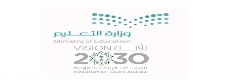 وزارة التعليم الإدارة العامة للتعليم ب.......ابتدائية .................. اختبار منتصف الفصل الدراسي الثالث  للعام 1444هـ لمادة لغتي الجميلة الصف الخامس الابتدائيالسؤال الأول :                     ( الفهم  القرائي  )  6 درجات نقرأ النص التالي  قراءة فهم ثم نجيب عن المطلوب يتميز حي الطريف الواقع في منطقة الدرعية والمدرج ضمن قائمة التراث العمراني العالمي باليونسكو، بقلاعه الشاهقة ومساحاته المنبسطة الجميلة.يعد حي الطريف محطة تاريخية ومعمارية رائعة وهامة إذ شهد ولادة الدولة السعودية الأولى، ما جعله يحتل مكانة مميزة على مدى أكثر من ثلاثة قرون. يزدان الحي بصور جمالية تاريخية، وهو محاط بوادي حنيفة وتتناثر في أرجائه المباني الأثرية والشعبية الجميلة.  كان  قصر سلوى - والذي يقع داخل حي الطريف –مركزا للسلطة ونزلا رسميا ومقرا ملكيا لملوك المملكة العربية السعودية في الأزمنة الأولى، كما يعد معلما تاريخيا وثقافيا أساسيا في الوجدان الحضاري السعوديالمطلوب:أين يقع قصر سلوى   ؟...........................................................................
نختار الإجابة الصحيحة فيما يلي :3- نختار الإجابة الصحيحة فيما يلي ( الأسلوب اللغوي )السؤال الثاني :                            أ / الظاهرة الإملائية  :4 درجات*نرتب حروف الكلمات التالية ثم نكتبها بشكل صحيح *نختار الإجابة الصحيحة مما يلي  :ب /  الوظيفة النحوية 4 درجاتنختار الإجابة الصحيحة مما يلي2-نكمل إعراب ما تحته خط في الجملة التالية  : نظرت إلى أخيك تابع ج /  الصنف اللغوي 3 درجات*نصنف الكلمات التالية حسب نوعها :ليلى    -   الساعي   =  صحراء – المحامي – العصا – عظماء السؤال الثالث : أ / الرسم الكتابي  :  3 درجات-نكتب بخط النسخ مع مراعاة القواعد التي تم دراستها  وطني موطن سلامـــــــــــــــــــــــــــــــــــــــــــــــــــــــــــــــــــــــــــــــــــــــــــــــــــــــــــــــــــــــــــــــــــــــــــــــــــــــــــــــــــــــــــــــــــــــــــــــــــــــــــــــــــــــــــــــــــــــــــــــــــــــــــــــــــــــــــــــــــــــــــــــــــــــــــــــــــــــــــــــــــــــــــــانتهت الأسئلةمعلمة المادة : نورة الأحمريالمملكة العربية السعودية وزارة التعليم الإدارة العامة للتعليم ب.......ابتدائية .................. اختبار منتصف الفصل الدراسي الثالث  للعام 1444هـ لمادة لغتي الجميلة الصف الخامس الابتدائيالسؤال الأول :                     ( الفهم  القرائي  )  6 درجات نقرأ النص التالي  قراءة فهم ثم نجيب عن المطلوب يتميز حي الطريف الواقع في منطقة الدرعية والمدرج ضمن قائمة التراث العمراني العالمي باليونسكو، بقلاعه الشاهقة ومساحاته المنبسطة الجميلة.يعد حي الطريف محطة تاريخية ومعمارية رائعة وهامة إذ شهد ولادة الدولة السعودية الأولى، ما جعله يحتل مكانة مميزة على مدى أكثر من ثلاثة قرون. يزدان الحي بصور جمالية تاريخية، وهو محاط بوادي حنيفة وتتناثر في أرجائه المباني الأثرية والشعبية الجميلة.  كان  قصر سلوى - والذي يقع داخل حي الطريف –مركزا للسلطة ونزلا رسميا ومقرا ملكيا لملوك المملكة العربية السعودية في الأزمنة الأولى، كما يعد معلما تاريخيا وثقافيا أساسيا في الوجدان الحضاري السعوديالمطلوب:أين يقع قصر سلوى   ؟في حي طريف 1نختار الإجابة الصحيحة فيما يلي :3- نختار الإجابة الصحيحة فيما يلي ( الأسلوب اللغوي )السؤال الثاني :                            أ / الظاهرة الإملائية  :4 درجات*نرتب حروف الكلمات التالية ثم نكتبها بشكل صحيح *نختار الإجابة الصحيحة مما يلي  :ب /  الوظيفة النحوية 4 درجاتنختار الإجابة الصحيحة مما يلي2-نكمل إعراب ما تحته خط في الجملة التالية  : نظرت إلى أخيك ج /  الصنف اللغوي 3 درجات*نصنف الكلمات التالية حسب نوعها :ليلى    -   الساعي   =  صحراء – المحامي – العصا – عظماء السؤال الثالث : أ / الرسم الكتابي  :  3 درجات-نكتب بخط النسخ مع مراعاة القواعد التي تم دراستها ربع درجة لكل حرف وطني موطن سلامـــــــــــــــــــــــــــــــــــــــــــــــــــــــــــــــــــــــــــــــــــــــــــــــــــــــــــــــــــــــــــــــــــــــــــــــــــــــــــــــــــــــــــــــــــــــــــــــــــــــــــــــــــــــــــــــــــــــــــــــــــــــــــــــــــــــــــــــــــــــــــــــــــــــــــــــــــــــــــــــــــــــــــــانتهت الأسئلةمعلمة المادة : نورة الأحمريالاسم : ..............................................................-يقع حي طريف في منطقةالجبيلالدرعية تبوكأبها- شهد حي طريف ولادة الدولة السعوديةالأولىالثالثة  الثانية الرابعة-مرداف كلمة معلم جبل شاهقمنطقة جديدةمكان بارزبيت قديم- ضد كلمة  شاهقة منخفضة مرتفعةعالية طويلة-حفظت الفصيدة غير بينينفي الجملة أسلوبنهيترجياستثناء-لعل الرحمة تملأ القلوب في الجملة أسلوبترجيتمنياستثناءأ  ي   ء  ل   ةص   ن   ا   ء   عم م ل و ء ة ب  ر  ا  ء  ة-يتفاءل ( كتبت الهمزة المفردة على السطر لأنها)مفتوحة وما قبلها مضموممفتوحة وما قبلها ساكنساكنة وما قبلها مفتوح-أفئدة ( كتبت الهمزة متوسطة على ياء لأنها )مكسورة وما قبلها ساكنساكنة وما قبلها مكسورمكسورة وما قبلها مكسور-الكلمة التي رسمت بها الهمزة بشكل صحيح هيالبريأةقاءيمحدائق-قرأ الطلاب الدرس ..........جيدةقراءةقرأةقرءاةالكلمة الطيبة صدقة ( الصفة في الجملة التالية )الكلمةالطيبةصدقةكتب الطلاب الأمثلة .....القاعدة ( حرف العطف المناسب)ثملولاالفاء من حروف العطف ويفيدالمشاركة فقطالمشاركة مع الترتيب والتعقيبالمشاركة مع الترتيب والتراخيقامت الدولة بمشروعين كبيرين ( مشروعين اسم مجرور وعلامة جره )الواو الكسرة الياء الكلمةإعرابهانظرتفعل ماضإلىحرف .............أخيكاسم ............وعلامة جره ..............لأنه من ...............الخمسةمنقوصمقصورممدودنموذج الإجابة -يقع حي طريف في منطقةالجبيلالدرعية1 تبوكأبها- شهد حي طريف ولادة الدولة السعوديةالأولى1الثالثة  الثانية الرابعة-مرداف كلمة معلم جبل شاهقمنطقة جديدةمكان بارز1بيت قديم- ضد كلمة  شاهقة منخفضة 1مرتفعةعالية طويلة-حفظت الفصيدة غير بينينفي الجملة أسلوبنهيترجياستثناء-لعل الرحمة تملأ القلوب في الجملة أسلوبترجيتمنياستثناءأ  ي   ء  ل   ة  أسئلة ص   ن   ا   ء   عصنائعم م ل و ء ة    مملوءةب  ر  ا  ء  ة   براءة-يتفاءل ( كتبت الهمزة المفردة على السطر لأنها)مفتوحة وما قبلها مضموممفتوحة وما قبلها ساكنساكنة وما قبلها مفتوح-أفئدة ( كتبت الهمزة متوسطة على ياء لأنها )مكسورة وما قبلها ساكنساكنة وما قبلها مكسورمكسورة وما قبلها مكسور-الكلمة التي رسمت بها الهمزة بشكل صحيح هيالبريأةقاءيمحدائق-قرأ الطلاب الدرس ..........جيدةقراءةقرأةقرءاةالكلمة الطيبة صدقة ( الصفة في الجملة التالية )الكلمةالطيبةصدقةكتب الطلاب الأمثلة .....القاعدة ( حرف العطف المناسب)ثملولاالفاء من حروف العطف ويفيدالمشاركة فقطالمشاركة مع الترتيب والتعقيبالمشاركة مع الترتيب والتراخيقامت الدولة بمشروعين كبيرين ( مشروعين اسم مجرور وعلامة جره )الواو الكسرة الياء الكلمةإعرابهانظرتفعل ماضإلىحرف .جرأخيكاسم .مجرور.وعلامة جره .الياء..لأنه من .الأسماء.الخمسةمنقوصمقصورممدودالمحامي ليلى صحراءالساعيالعصا عظماء